Publicado en Madrid el 06/07/2020 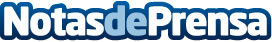 El Clúster reivindica el estudio y la defensa del patrimonio arqueológico subacuático españolEl Clúster Marítimo Español celebra una nueva jornada online, dónde se reivindica el estudio y recuperación del patrimonio arqueológico subacuático español por su valor histórico, ante el permanente olvidoDatos de contacto:José HenríquezResponsable de comunicación del Clúster Marítimo Español628269082Nota de prensa publicada en: https://www.notasdeprensa.es/el-cluster-reivindica-el-estudio-y-la-defensa Categorias: Historia Nautica Sector Marítimo http://www.notasdeprensa.es